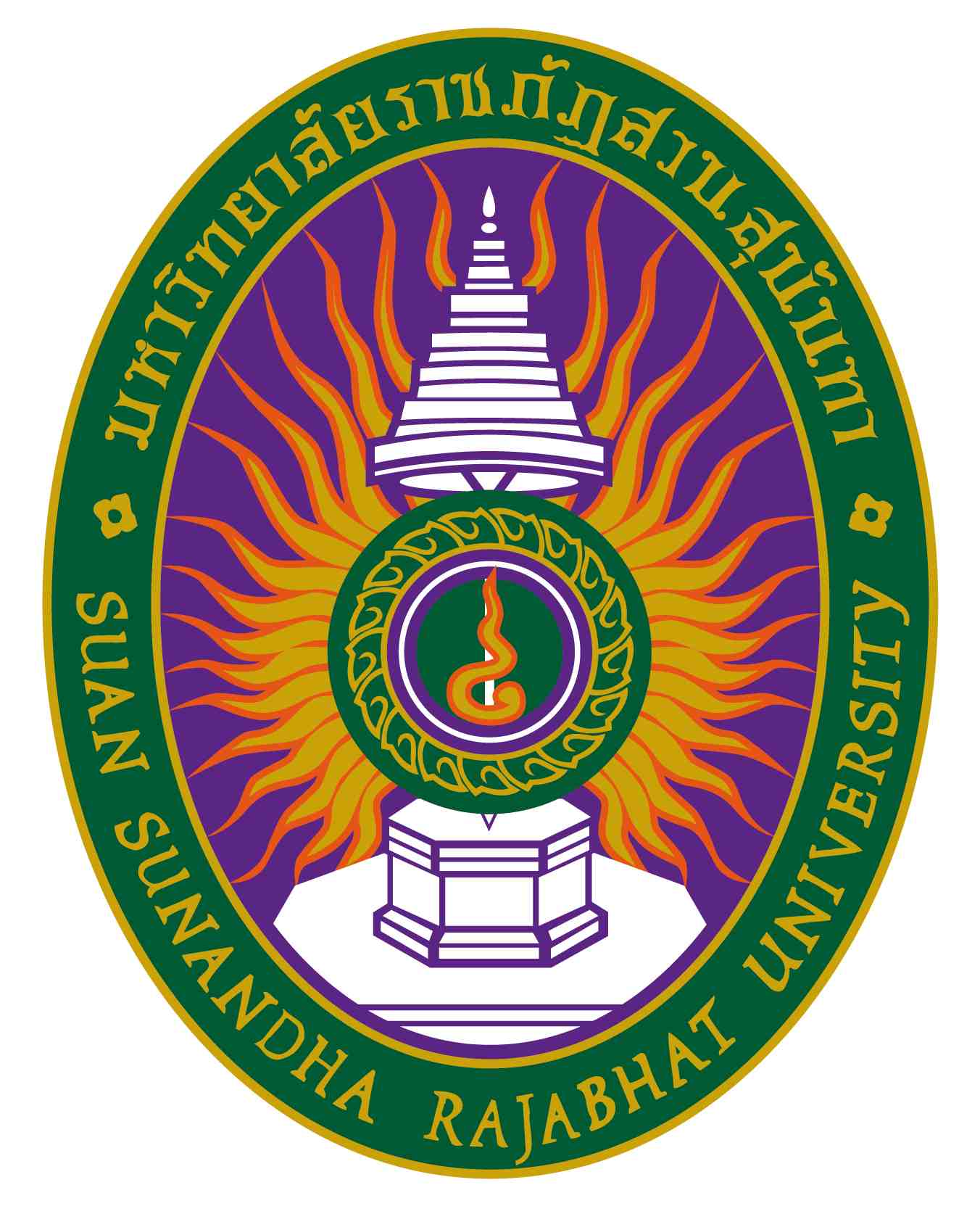 รายละเอียดของรายวิชา(Course Specification)รหัสวิชา…....TIN 2204........รายวิชา...การบูรณาการการค้าในตลาดอาเซียน....สาขาวิชา...การจัดการการค้า...คณะ/วิทยาลัย…นวัตกรรมและการจัดการ...มหาวิทยาลัยราชภัฏสวนสุนันทาภาคการศึกษา....2....ปีการศึกษา.…2563......หมวดที่๑ข้อมูลทั่วไป๑. รหัสและชื่อรายวิชา		รหัสวิชา			…........................................ TIN 2204................................................ชื่อรายวิชาภาษาไทย	…..........การบูรณาการการค้าในตลาดอาเซียน………………..................ชื่อรายวิชาภาษาอังกฤษ  …..................Trade Integration in Asian Market …………....................๒. รายวิชาที่ต้องเรียนก่อนรายวิชานี้ (ถ้ามี)	…............ไม่มี..............๓. อาจารย์ผู้รับผิดชอบ อาจารย์ผู้สอนและกลุ่มเรียน (section)
ให้รายงานเป็นรายกลุ่ม
.............อาจารย์ อรพรรณ เดชา…………..กลุ่มเรียน .....301 ๔. ภาคการศึกษา/ปีการศึกษาที่เปิดสอนรายวิชา ….......2/2563.........๕.  สถานที่เรียน ….........วิทยาลัยนวัตกรรมและการจัดการ มหาวิทยาลัยราชภัฏสวนสุนันทา................หมวดที่๒การจัดการเรียนการสอนที่เปรียบเทียบกับแผนการสอน๑.รายงานชั่วโมงการสอนจริงเทียบกับแผนการสอน
๔. ข้อเสนอการดำเนินการเพื่อปรับปรุงวิธีสอน
ระบุข้อเสนอเพื่อการปรับปรุงวิธีสอน ซึ่งได้จากปัญหาที่พบในข้อ ๓
…...........................................ไม่มี................................................................................................................................... 
…......................................................................................................................................................................................
หมวดที่  ๓ สรุปผลการจัดการเรียนการสอนของรายวิชา
๑. จำนวนนักศึกษาที่ลงทะเบียนเรียน ............12...................... คน
๒. จำนวนนักศึกษาที่คงอยู่เมื่อสิ้นสุดภาคการศึกษา.............11..................... คน
๓. จำนวนนักศึกษาที่ถอน (W)............-...................... คน

๔. การกระจายของระดับคะแนน (เกรด)๕. ปัจจัยที่ทำให้ระดับคะแนนผิดปกติ (ถ้ามี)
….................................................................................................................................................................................................
….................................................................................................................................................................................................๖. ความคลาดเคลื่อนจากแผนการประเมินที่กำหนดไว้ในรายละเอียดรายวิชา
ระบุความคลาดเคลื่อนจากแผนการประเมินผลการเรียนรู้ที่กำหนดไว้ใน มคอ.๓ หมวด ๕ข้อ ๒
๖.๑ ความคลาดเคลื่อนด้านกำหนดเวลาการประเมิน๖.๒ ความคลาดเคลื่อนด้านวิธีการประเมินผลการเรียนรู้ (ถ้ามี)๗. การทวนสอบผลสัมฤทธิ์ของนักศึกษาหมวดที่๔ปัญหาและผลกระทบต่อการด าเนินการ๑.ประเด็นด้านทรัพยากรประกอบการเรียนและสิ่งอ านวยความสะดวก๒.ประเด็นด้านการบริหารและองค์กร
หมวดที่๕การประเมินรายวิชา
ผลการประเมินรายวิชาโดยนักศึกษา (แนบเอกสาร)
๑.๑ ข้อวิพากษ์ที่ส าคัญจากผลการประเมินโดยนักศึกษา
ระบุข้อวิพากษ์ทั้งที่เป็นจุดแข็งและจุดอ่อน
…...........................................................................................................................................................................................….....................................................................................................................................................................
๑.๒ ความเห็นของอาจารย์ผู้สอนต่อข้อวิพากษ์ตามข้อ ๑.๑
…...........................................................................................................................................................................................….....................................................................................................................................................................ผลการประเมินรายวิชาโดยวิธีอื่น
๒.๑ ข้อวิพากษ์ที่ส าคัญจากผลการประเมินโดยวิธีอื่น
ระบุข้อวิพากษ์ทั้งที่เป็นจุดแข็งและจุดอ่อน
….....................................................................................................................................................................................…...........................................................................................................................................................................
๒.๒ ความเห็นของอาจารย์ผู้สอนต่อข้อวิพากษ์ตามข้อ ๒.๑
…....................................................................................................................................................................................…............................................................................................................................................................................หมวดที่๖แผนการปรับปรุง
๑. ความก้าวหน้าของการปรับปรุงการเรียนการสอนตามที่เสนอในรายงาน/รายวิชาครั้งที่ผ่านมา๒. การดำเนินการอื่น ๆ ในการปรับปรุงรายวิชาอธิบายการปรับปรุงโดยย่อ เช่น ปรับเปลี่ยนวิธีการสอนส าหรับภาคการศึกษา/ปีการศึกษานี้ การใช้อุปกรณ์
การสอนแบบใหม่ เป็นต้น
…................................................................................................................................................................................
…..............................................................................................................................................................................
๓. ข้อเสนอแผนการปรับปรุงสำหรับภาคการศึกษา/ปีการศึกษาต่อไป๔. ข้อเสนอแนะของอาจารย์ผู้รับผิดชอบรายวิชาต่ออาจารย์ผู้รับผิดชอบหลักสูตร
….............................................................................................................................................................................................
….............................................................................................................................................................................................ลงชื่อ ………อาจารย์อรพรรณ เดชา…………… 	
                      (อาจารย์อรพรรณ เดชา )				           
                  อาจารย์ผู้รับผิดชอบรายวิชา 				          
วันที่ ..19...... เดือน......มิถุนายน.........พ.ศ. .2564..........       หัวข้อ/รายละเอียดจำนวน(ชม.)ตามแผนการสอนจำนวนชั่วโมงที่สอนจริงระบุเหตุผลที่การสอนจริงต่างจากแผนการสอนหากมีความแตกต่างเกิน 25%- อธิบายรายวิชา- สร้างข้อตกลงเกี่ยวกับการเรียนการสอน- ทดสอบความรู้เบื้องต้น -มอบหมายรายงานเดี่ยว/รายงานกลุ่ม33บทที่ 1  ลักษณะโครงสร้างขององค์กรธุรกิจทั่วไป 33บทที่ 2  การวางแผน 33บทที่ 3 การจัดการแผนการตลาด33บทที่ 3  การจัดสายงาน 33บทที่ 4  หลักเกณฑ์ และแนวความคิดในการจัดตั้งองค์กรธุรกิจ33บทที่ 5  จริยธรรมทางธุรกิจในองค์การ33บทที่ 6 ลักษณะประเภทของการประกอบธุรกิจ 33บทที่ 7  หลักการบริหาร การวางแผนการจัดคนเข้าทำงาน 33บทที่ 8  ภาวะผู้นำในองค์การ 33บทที่ 9  บุคลิกภาพและภาวะผู้นำ33บทที่ 10  การสร้างแรงจูงใจ 33บทที่ 11 การควบคุมปฏิบัติงาน33บทที่ 12 การจัดการการเปลี่ยนแปลงในองค์การ33สสอบกลางภาค33สอบปลายภาค32.30๒. หัวข้อที่สอนไม่ครอบคลุมตามแผน๒. หัวข้อที่สอนไม่ครอบคลุมตามแผน๒. หัวข้อที่สอนไม่ครอบคลุมตามแผนหัวข้อที่สอนไม่ครอบคลุมตามแผน
(ถ้ามี)นัยสำคัญของหัวข้อที่สอนไม่
ครอบคลุมตามแผนแนวทางชดเชย๓. ประสิทธิผลของวิธีสอนที่ท าให้เกิดผลการเรียนรู้ตามที่ระบุในรายละเอียดของรายวิชา๓. ประสิทธิผลของวิธีสอนที่ท าให้เกิดผลการเรียนรู้ตามที่ระบุในรายละเอียดของรายวิชา๓. ประสิทธิผลของวิธีสอนที่ท าให้เกิดผลการเรียนรู้ตามที่ระบุในรายละเอียดของรายวิชา๓. ประสิทธิผลของวิธีสอนที่ท าให้เกิดผลการเรียนรู้ตามที่ระบุในรายละเอียดของรายวิชา๓. ประสิทธิผลของวิธีสอนที่ท าให้เกิดผลการเรียนรู้ตามที่ระบุในรายละเอียดของรายวิชาผลการเรียนรู้วิธีสอนที่ระบุใน
รายละเอียดรายวิชาประสิทธิผลประสิทธิผลปัญหาของการใช้วิธีสอน (ถ้ามี)
พร้อมข้อเสนอแนะในการแก้ไขผลการเรียนรู้วิธีสอนที่ระบุใน
รายละเอียดรายวิชามีไม่มีปัญหาของการใช้วิธีสอน (ถ้ามี)
พร้อมข้อเสนอแนะในการแก้ไขคุณธรรม จริยธรรมการจัดการองค์การให้
ประสบความสำเร็จอย่าง
มั่นคงยั่งยืนที่สุดในยุคที่มีการแข่งขันกันในฅลอดเวลานั้น จะต้องคำนึงถึงความถูกต้อง
เหมาะสม และไม่สร้างความ
เดือดร้อนให้กับผู้อื่น
ตามรูปแบบของการ
ดำเนินการธุรกิจอย่างมีคุณธรรม จริยธรรมความรู้บรรยาย กิจกรรม ค้นคว้า
จากสื่ออีเล็กทรอนิกส์ เช่น
อินเตอร์เน็ต วิเคราะห์
กรณีศึกษา ซักถาม ตอบ
ข้อซักถาม ทดสอบ
เป็นต้นทักษะทางปัญญานักศึกษามีการสร้าง
กระบวนการสร้าง
วิสัยทัศน์จากการค้นคว้า
หาความรู้ มาสรุปเป็น
แล้วนำเสนอทักษะความสัมพันธ์
ระหว่างบุคคล   และความ
รับผิดชอบนักศึกษาต้องทำงาน
เป็นทีม มีการสร้างสรรค์
ความรู้ ความคิ ด และแบ่ง
หน้าที่กันทำอย่างมีความ
รับผิดชอบ เพื่อรวบรวมข้อมูลในการจัดทำเป็นรายงานและ
นำเสนอหน้าชั้นเรียนทักษะการวิเคราะห์เชิงตัวเลข การสื่อสาร และการใช้เทคโนโลยี
สารสนเทศนักศึกษาค้นคว้าหาความรู้
จากคอมพิวเตอร์
e-learning by Internet
มุ่งสู่การพัฒนาให้มีความรู้
อย่างกว้างขวางและเป็น
สากล มาอภิปรายและ
นำเสนอต่อกัน ถามตอบ
และประเมินด้วยคำตอบ
จากการตั้งคำถาม เป็นต้นระดับคะแนน (เกรด)จำนวนคิดเป็นร้อยละA1083.33A-18.33B+--B--B---C+--C--C---D+--D--D---F--I18.33ความคลาดเคลื่อนเหตุผลด้านเวลาการบรรยายแต่ละหัวข้อ ต้องอ้างอิงหลายประเด็นที่เกี่ยวข้องเพิ่มเติมเพื่อขยายความเข้าใจ จึงทำให้มีความคลาดเคลื่อน ในด้านเวลาที่เพิ่มเติมจากเวลาที่กำหนดไว้บ้างเล็กน้อยความคลาดเคลื่อนเหตุผลไม่มีใช้มาตรฐานการประเมินผลการเรียนรู้ตามเกณฑ์วิธีการทวนสอบสรุปผลทดสอบย่อย
สอบถามแนวคิด/วิเคราะห์กรณีศึกษา
การนำความรู้จากกิจกรรมมาปรับใช้
สอบกลางภาค
สอบปลายภาค
ประเมินผลตามเกณฑ์ของมหาวิทยาลัยทุกประเด็นการทวนสอบ นักศึกษาให้ความร่วมมือทุกคน
สัมฤทธิผลปรากฏออกมาเป็นที่พึงพอใจปัญหาในการใช้แหล่งทรัพยากรประกอบการเรียนการสอน
(ถ้ามี)ผลกระทบปัญหาด้านการบริหารและองค์กร(ถ้ามี)ผลกระทบต่อผลการเรียนรู้ของนักศึกษาแผนการปรับปรุงที่เสนอในภาคการศึกษา/
ปีการศึกษาที่ผ่านมาผลการดำเนินการอธิบายผลการดำเนินการตามแผน ถ้าไม่ได้ดำเนินการข้อเสนอกำหนดเวลาที่แล้วเสร็จผู้รับผิดชอบ